Publicado en  el 21/11/2016 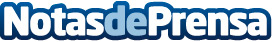 Las mujeres de España aumentan 2,6 años su vida laboral, los hombres 1,2Según los datos hechos públicos por la Oficina Europea de Estadística, este aumento posiciona a las mujeres españolas en el segundo puesto a nivel europeo después de ChipreDatos de contacto:Nota de prensa publicada en: https://www.notasdeprensa.es/las-mujeres-de-espana-aumentan-26-anos-su-vida Categorias: Internacional Sociedad Recursos humanos Oficinas http://www.notasdeprensa.es